Friedrich Wilhelm Nietzsche(Wikipedia)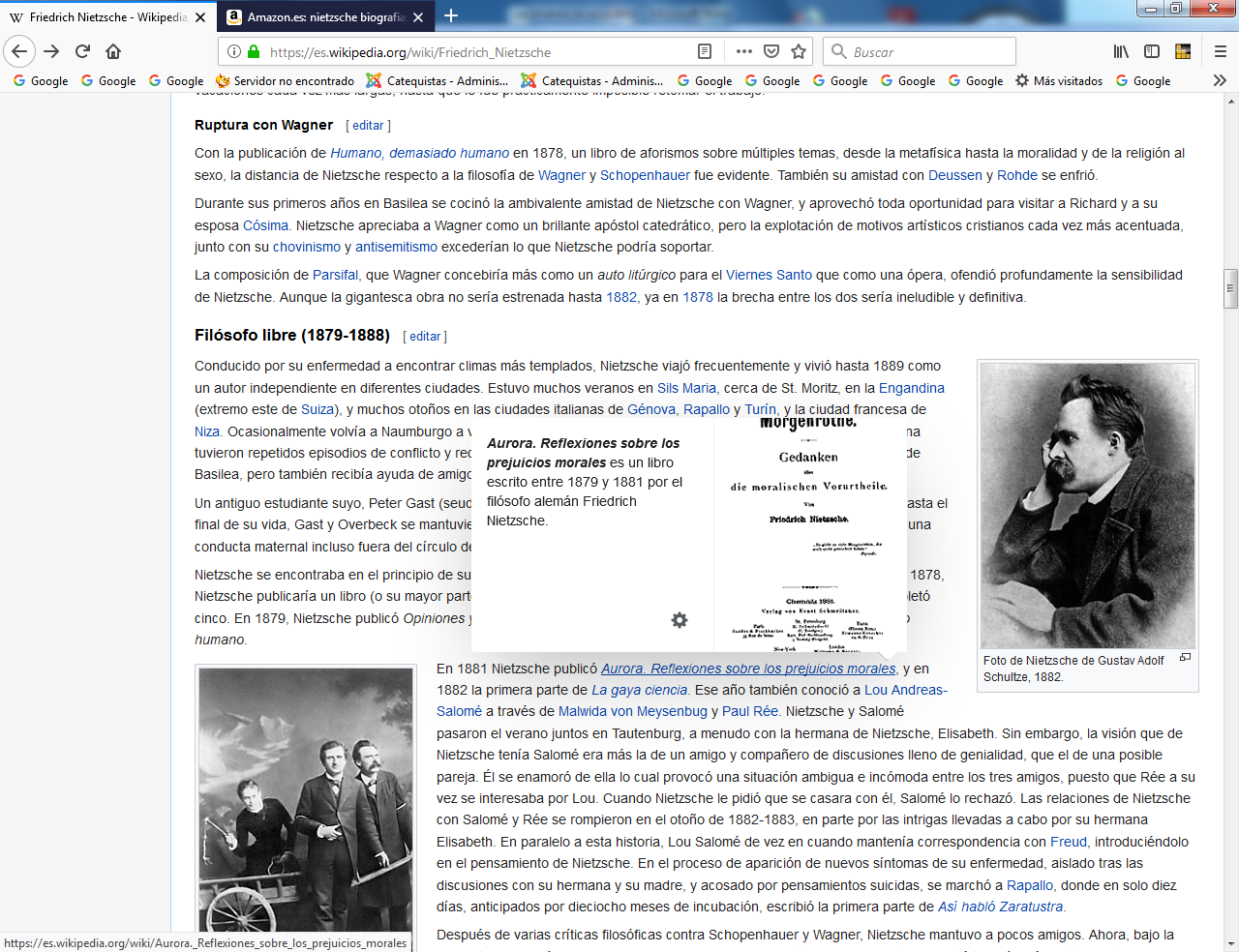    Röcken, 15 de octubre de 1844 - Weimar, 25 de agosto de 1900. Ffue un filósofo, poeta, músico y filólogo alemán, considerado uno de los pensadores contemporáneos más influyentes del siglo XIX.     Realizó una crítica exhaustiva de la cultura, la religión y la filosofía occidental, mediante la genealogía de los conceptos que las integran, basada en el análisis de las actitudes morales (positivas y negativas) hacia la vida. ​ Este trabajo afectó profundamente a generaciones posteriores de teólogos, antropólogos, filósofos, sociólogos, psicólogos, politólogos, historiadores, poetas, novelistas y dramaturgos.    Meditó sobre las consecuencias del triunfo del secularismo de la Ilustración, expresada en su observación «Dios ha muerto», de una manera que determinó la agenda de muchos de los intelectuales más célebres después de su muerte.    Si bien hay quienes sostienen que la característica definitoria de Nietzsche no es tanto la temática que trataba sino el estilo y la sutileza con que lo hacía, fue un autor que introdujo, como ningún otro, una cosmovisión que ha reorganizado el pensamiento del siglo XX, en autores tales como Martin Heidegger, Michel Foucault, Jacques Derrida, Gilles Deleuze, Georges Bataille, Gianni Vattimo o Michel Onfray, entre otros.    Nietzsche recibió amplio reconocimiento durante la segunda mitad del siglo XX como una figura significativa en la filosofía contemporánea. Su influencia fue particularmente notoria en los filósofos existencialistas, críticos, fenomenológicos, postestructuralistas y posmodernos, y en la sociología de Max Weber. Es considerado uno de los tres «maestros de la sospecha» (según la conocida expresión de Paul Ricoeur), junto a Karl Marx y Sigmund Freud.   Biografía  Friedrich Nietzsche nació el 15 de octubre de 1844 en Röcken, un pequeño pueblo de Sajonia-Anhalt, cerca de Leipzig. Su nombre proviene del rey Federico Guillermo IV de Prusia, en cuyo cuadragésimo noveno cumpleaños nació. Sus padres fueron Carl Ludwig Nietzsche (1813-1849), pastor luterano y preceptor privado en el ducado alemán de Sajonia-Altenburgo en Turingia, y Franziska Oehler (1826-1897). Su hermana Elisabeth Förster-Nietzsche nació en 1846, seguida por su hermano Ludwig Joseph en 1848.    Tras la muerte del padre en 1849 y del hermano menor en 1850 la familia se trasladó a Naumburgo, donde vivió con su abuela materna y las hermanas solteras del padre bajo la protección de Bemhard Dächsel, un magistrado local.    El primer acontecimiento que me conmocionó cuando aún estaba formándose mi conciencia fue la enfermedad de mi padre. Era un reblandecimiento cerebral. La intensidad de los dolores que sufría mi padre, la ceguera que le sobrevino, su figura macilenta, las lágrimas de mi madre, el aire preocupado del médico y, finalmente, los incautos comentarios de los lugareños debieron advertirme de la inminencia de la desgracia que nos amenazaba. Y esa desgracia vino: mi padre murió. Yo aún no había cumplido cuatro años. Algunos meses después, perdí a mi único hermano, un niño vivaz e inteligente que, presa de un ataque repentino de convulsiones, murió en unos instantes.    Después de la muerte de su abuela en 1856, la familia pudo permitirse tener casa propia. Durante este tiempo el joven Nietzsche asistió a un colegio de niños para luego trasladarse a un colegio privado, la prestigiosa escuela Pforta, donde se hizo amigo de Gustav Krug y Wilhelm Pinder, dos estudiantes pertenecientes a familias acomodadas. Escribe su primer "tratado" filosófico titulado Sobre el origen del mal.3​ En 1854 comenzó a asistir al Domgymnasium en Naumburgo, pero, habiendo demostrado un talento especial para la música y el lenguaje, fue admitido en la reconocida Schulpforta, donde continuó sus estudios desde 1858 hasta 1864.   Aquí se hizo amigo de Paul Deussen y Carl von Gersdorff. También encontró tiempo para la escritura de poemas y composiciones musicales. En Schulpforta, Nietzsche recibió una importante educación literaria, en especial en el estudio de los clásicos griegos y romanos, y por primera vez experimentó la carencia de su vida familiar en un pequeño pueblo de ambiente cristiano. Durante este período se encontró bajo la influencia del poeta Ernst Ortlepp.    Después de su graduación en 1864, Nietzsche comenzó sus estudios en teología y filología clásica en la Universidad de Bonn. Por un breve período fue miembro de la Burschenschaft Frankonia junto a Deussen. Para disgusto de su madre, abandonó sus estudios de teología tras un semestre y comenzó los de filología con el profesor Friedrich Wilhelm Ritschl. Al año siguiente siguió al maestro a la Universidad de Leipzig. Allí entablaría una íntima amistad con el estudiante Erwin Rohde. Los primeros escritos sobre filología de Nietzsche serían publicados un poco más tarde.     En 1865 se familiarizó con la obra de Arthur Schopenhauer. Al año siguiente leyó Geschichte des Materialismus (Historia del materialismo), de Friedrich Albert Lange. Ambas experiencias le resultaron muy estimulantes desde el punto de vista filosófico y, en consecuencia, comenzó a adentrarse en esta disciplina, superando su interés por la filología. En 1865, cuando todavía era estudiante, Nietzsche visitó Colonia, donde unos amigos lo llevaron a un prostíbulo.    Los detalles, e incluso la posibilidad, de esta visita fueron largamente discutidos, pero ahora se acepta que en esa oportunidad contrajo sífilis. En 1867 realizó un año de servicio militar voluntario con la división de artillería prusiana de Naumburgo. En marzo de 1868 sufrió un accidente ecuestre que lo excluyó del servicio militar y le permitió volver a dedicarse al estudio. Ese mismo año conoció a Richard Wagner, personaje fundamental en su desarrollo.     Gracias a Ritschl, Nietzsche recibió una oferta extraordinaria de la Universidad de Basilea para ejercer como profesor de filología clásica antes de licenciarse, siendo así el profesor más joven de la universidad.    En su trabajo filológico durante esa época cabe reseñar el descubrimiento de que el ritmo en la métrica poética de los antiguos dependía únicamente de la duración de las sílabas a diferencia de la métrica moderna basada en la acentuación.    En 1869 la Universidad de Leipzig le concedió el doctorado sin examen ni disertación en mérito a la calidad de sus investigaciones. Inmediatamente la Universidad de Basilea lo nombró profesor de filología clásica y al año siguiente fue ascendido a profesor honorario.    Después de trasladarse a Basilea, Nietzsche renunció a su ciudadanía alemana, manteniéndose durante el resto de su vida oficialmente sin nacionalidad alguna.4​ Sin embargo en agosto de 1870 obtuvo un permiso para servir en el bando prusiano durante la guerra franco-prusiana pero solo como sanitario ya que la neutral Suiza le impidió reclutarse como combatiente. Su paso por la milicia fue tan solo de un mes, pero vivió múltiples experiencias. Allí fue testigo de los efectos traumáticos de la batalla. Contrajo difteria y disentería, enfermedades que le arruinaron la salud de por vida.    De vuelta a Basilea, Nietzsche fue testigo del establecimiento del Imperio alemán y el auge de Otto von Bismarck, a quien veía con escepticismo. En la universidad pronunció su discurso inaugural, Sobre la personalidad de Homero. En esta época conoció a Franz Overbeck, un profesor de Teología, cuya amistad conservó durante el resto de su vida. El historiador Jacob Burckhardt, a cuyas clases magistrales Nietzsche asistía frecuentemente, se convirtió en otro colega influyente. También durante este período leerá la obra del filósofo Max Stirner, cuya influencia será notable en él.   Nietzsche había conocido ya a Richard Wagner en Leipzig en 1868, y (algo después) a la esposa de Wagner, Cósima. Admiraba a ambos profundamente y, durante su estancia en Basilea, fue un asiduo invitado en la casa de los Wagner en Tribschen. Estos lo introdujeron en su círculo más íntimo y le agradecieron la atención que dio al principio al Festival de Bayreuth. En 1870 regaló a Cósima Wagner por su cumpleaños el manuscrito de la primera versión de El origen de la tragedia.    En 1872, Nietzsche publicó su primer libro, El nacimiento de la tragedia en el espíritu de la música. Sin embargo el trabajo, en el cual siguió un preciso método filológico para estructurar toda su especulación filosófica radicalmente novedosa, no fue bien recibido entre sus colegas filólogos, incluido su profesor Ritschl. En el polémico panfleto Para una filología del futuro, Ulrich von Wilamowitz-Moellendorff criticó duramente el libro, lo que contribuyó, sin embargo, a aumentar su polémica notoriedad en los círculos filológicos y universitarios de Alemania. En respuesta, Rohde, por la fecha profesor en Kiel, y el mismo Wagner salieron públicamente en defensa de Nietzsche. Estos hechos remarcaron el aislamiento creciente que sentía dentro de la comunidad filológica, y por ello el filósofo intentó (infructuosamente) ganar la cátedra de Filosofía en Basilea.    Entre 1873 y 1876, publicó separadamente cuatro grandes ensayos, David Strauss, el confesor y el escritor, Sobre la utilidad y el perjuicio de la Historia para la vida, ​ Schopenhauer como educador, y Richard Wagner en Bayreuth (estos cuatro fueron más tarde recogidos y titulados, conjuntamente, Consideraciones intempestivas). Los cuatro ensayos compartían la orientación de una crítica general a la actualidad cultural alemana, en un intento por cambiar su rumbo, que Nietzsche preveía como esencialmente falso y equivocado. Comenzando en 1873, además, también acumuló notas que fueron publicadas más tarde como La filosofía en la época trágica de los griegos.     Durante este periodo, en el círculo de los Wagner, Nietzsche conoció a Malwida von Meysenbug y Hans von Bülow, y también comenzó una amistad con Paul Rée, quien después de 1876 le influyó en la atenuación del pesimismo de sus primeros escritos.    Sin embargo, debido a su decepción respecto al «fenómeno Wagner», y en concreto al Festival de Bayreuth de 1876, donde la banalidad de los actos y la vileza del público le repelieron, fue cada vez más insalvable la distancia del filósofo hacia este mundo.     En 1879, después de un declive de salud, se vio forzado a abandonar su puesto como profesor. Desde su juventud, Nietzsche había padecido frecuentes momentos de debilidad generalizada, con épocas de carencia visual que rozaba la ceguera, fuertes migrañas y violentos ataques estomacales. Estas condiciones persistentes se agravaron quizá con su accidente a caballo en 1868 y las enfermedades de 1870, y continuaron afectándolo durante sus años en Basilea, forzándolo a tomar vacaciones cada vez más largas, hasta que le fue prácticamente imposible retomar el trabajoRuptura con Wagner   Con la publicación de Humano, demasiado humano en 1878, un libro de aforismos sobre múltiples temas, desde la metafísica hasta la moralidad y de la religión al sexo, la distancia de Nietzsche respecto a la filosofía de Wagner y Schopenhauer fue evidente. También su amistad con Deussen y Rohde se enfrió.     Durante sus primeros años en Basilea se cocinó la ambivalente amistad de Nietzsche con Wagner, y aprovechó toda oportunidad para visitar a Richard y a su esposa Cósima. Nietzsche apreciaba a Wagner como un brillante apóstol catedrático, pero la explotación de motivos artísticos cristianos cada vez más acentuada, junto con su chovinismo y antisemitismo excederían lo que Nietzsche podría soportar.     La composición de Parsifal, que Wagner concebiría más como un auto litúrgico para el Viernes Santo que como una ópera, ofendió profundamente la sensibilidad de Nietzsche. Aunque la gigantesca obra no sería estrenada hasta 1882, ya en 1878 la brecha entre los dos sería ineludible y definitiva.Filósofo libre   Conducido por su enfermedad a encontrar climas más templados, Nietzsche viajó frecuentemente y vivió hasta 1889 como un autor independiente en diferentes ciudades. Estuvo muchos veranos en Sils Maria, cerca de St. Moritz, en la Engandina (extremo este de Suiza), y muchos otoños en las ciudades italianas de Génova, Rapallo y Turín, y la ciudad francesa de Niza.    Ocasionalmente volvía a Naumburgo a visitar a su familia, y especialmente durante este período, él y su hermana tuvieron repetidos episodios de conflicto y reconciliación. Vivía de su pensión de profesor retirado de la Universidad de Basilea, pero también recibía ayuda de amigos.    Un antiguo estudiante suyo, Peter Gast (seudónimo de Johann Heinrich Köselitz), llegó a ser su secretario privado. Hasta el final de su vida, Gast y Overbeck se mantuvieron como amigos en los que confiar. Malwida von Meysenbug mantuvo una conducta maternal incluso fuera del círculo de Wagner. Pronto Nietzsche contactó con el crítico musical Carl Fuchs.    Nietzsche se encontraba en el principio de su mayor período productivo. A partir de Humano, demasiado humano en 1878, Nietzsche publicaría un libro (o su mayor parte) por año hasta 1888, su último año de escritura, durante el cual completó cinco. En 1879, Nietzsche publicó Opiniones y máximas mezcladas, lo que sugirió el aforismo de Humano, demasiado humano.   En 1881 Nietzsche publicó Aurora. Reflexiones sobre los prejuicios morales, y en 1882 la primera parte de La gaya ciencia. Ese año también conoció a Lou Andreas-Salomé a través de Malwida von Meysenbug y Paul Rée. Nietzsche y Salomé pasaron el verano juntos en Tautenburg, a menudo con la hermana de Nietzsche, Elisabeth. Sin embargo, la visión que de Nietzsche tenía Salomé era más la de un amigo y compañero de discusiones lleno de genialidad, que el de una posible pareja. Él se enamoró de ella lo cual provocó una situación ambigua e incómoda entre los tres amigos, puesto que Rée a su vez se interesaba por Lou.    Cuando Nietzsche le pidió que se casara con él, Salomé lo rechazó. Las relaciones de Nietzsche con Salomé y Rée se rompieron en el otoño de 1882-1883, en parte por las intrigas llevadas a cabo por su hermana Elisabeth. En paralelo a esta historia, Lou Salomé de vez en cuando mantenía correspondencia con Freud, introduciéndolo en el pensamiento de Nietzsche. En el proceso de aparición de nuevos síntomas de su enfermedad, aislado tras las discusiones con su hermana y su madre, y acosado por pensamientos suicidas, se marchó a Rapallo, donde en solo diez días, anticipados por dieciocho meses de incubación, escribió la primera parte de Así habló Zaratustra. 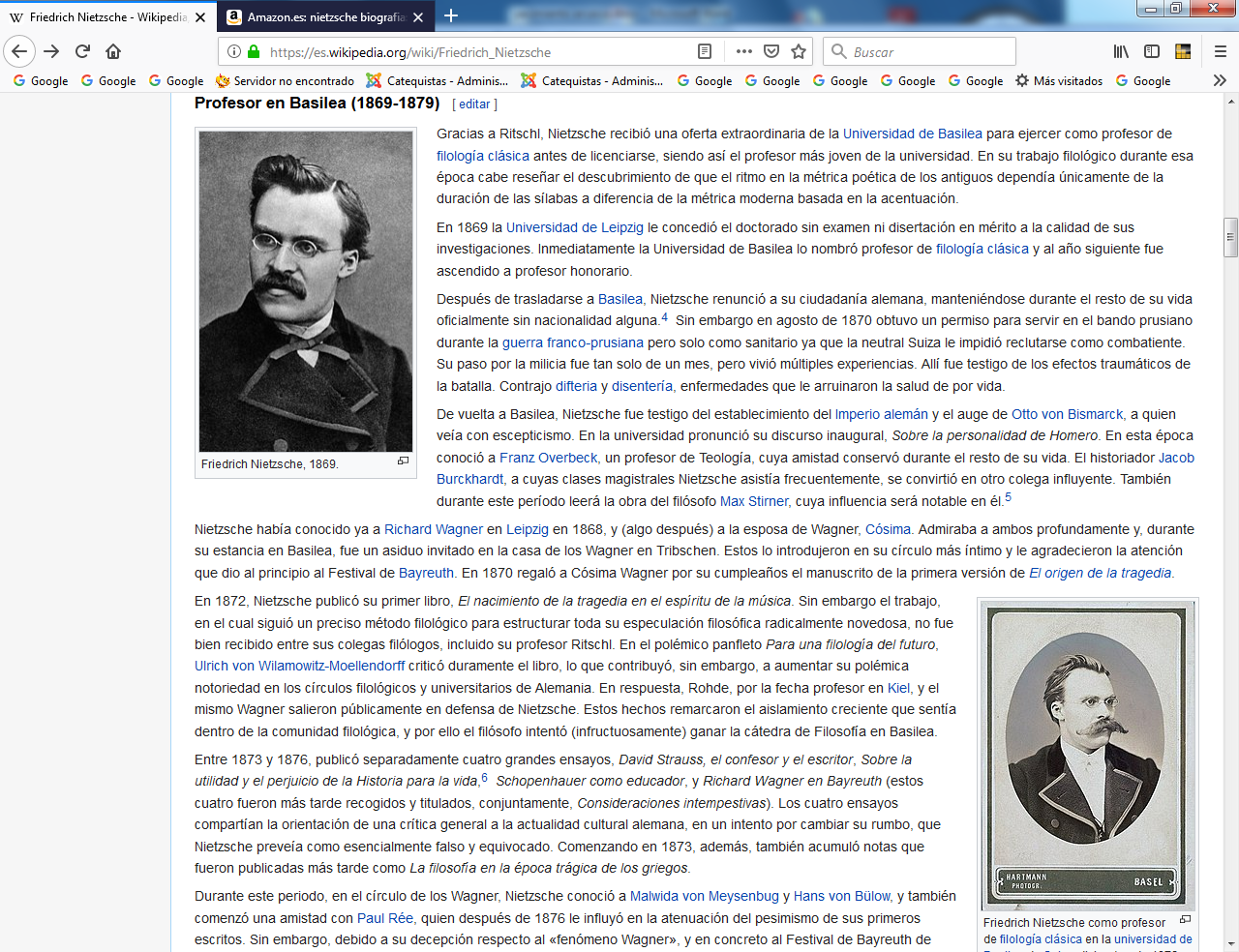     Después de varias críticas filosóficas contra Schopenhauer y Wagner, Nietzsche mantuvo a pocos amigos. Ahora, bajo la impronta personalísima del Zaratustra sobre sus obras posteriores, su escritura resultó todavía más «intempestiva» y se lo leyó (poco) sólo en la medida en que pareciera adecuarse a las convenciones morales o intelectuales del momento. Nietzsche reconoció la situación y se obstinó en su soledad («las siete soledades»), incluso aunque a veces pareciera no resignarse a ella. Abandonó su plan a medio plazo de convertirse en un poeta público y reconocido, y siguió padeciendo los problemas consabidos con sus libros. Estos eran tan buenos como poco vendidos. En 1885, editó únicamente cuarenta copias de la cuarta parte de Así habló Zaratustra, y solo una pequeña parte fue distribuida entre sus amigos más allegados.    En 1886, editó Más allá del bien y del mal. Con este libro y con la aparición entre 1886 y 1887 de segundas ediciones de sus trabajos tempranos (El nacimiento de la tragedia, Humano, demasiado humano, y La gaya ciencia), vio completado su trabajo y se esperanzó con que una oleada de lectores apreciara sus escritos. De hecho, el interés por Nietzsche aumentó en esta época, aunque esto fue apenas percibido por él.      estos años, Nietzsche conoció a Meta von Salis, Carl Spitteler, y también a Gottfried Keller. En 1886, su hermana Elisabeth se casó con el antisemita Bernhard Förster y viajó con él a Paraguay​ para fundar una colonia alemana, un plan al que Nietzsche contestó con ironía. A través de la correspondencia se puede observar que la relación de Nietzsche con su hermana continuó por el camino que siempre había seguido de conflicto y reconciliación, pero no la volvería a ver en persona hasta después de su colapso.     Nietzsche continuaba teniendo ataques frecuentes de enfermedad, lo que le imposibilitó para el trabajo continuo. En 1887, Nietzsche rápidamente escribió su polémica Genealogía de la moral. También intercambiaba correspondencia con Hippolyte Taine, y después también con Georg Brandes, quien al comienzo de 1888 desarrolló en Copenhague la primera lectura pública de la obra filosófica de Nietzsche y su estudio.    En el mismo año Nietzsche escribió cinco libros basados en sus voluminosas notas, fruto de largo trabajo continuado, que en un principio pensaba reunir bajo el título de La voluntad de poder. Su salud pareció mejorar y aquel verano estuvo de buen humor. Pero hacia finales de 1888, sus escritos y cartas empezaron a revelar una sobreestimación patológica de su estatus y destino. Sobrevaloraba la respuesta creciente a sus escritos, sobre todo por la reciente polémica respecto a El caso Wagner.     Hay que tener en cuenta que en 1867, Nietzsche fue tratado por una infección sifilítica que finalmente desembocó en la crisis mental de enero de 1889, fin efectivo de la vida de Nietzsche aunque viviría, en silencio y perdido en sí mismo, hasta 1900. La sífilis era el sida de su tiempo, y cuando leemos a Nietzsche, especialmente su obra tardía, como Ecce Homo o El Anticristo, deberíamos tener bien presente el hecho de su enfermedad. ​    De octubre a noviembre de 1888, Nietzsche trabaja en la obra Ecce homo (Cómo se llega a ser lo que se es), que no verá la luz hasta el año 1908 en una versión en la que el capítulo «Por qué soy tan sabio» no aparece, siendo sustituido por otro capítulo escrito anteriormente que el propio autor descartó.​ Demencia y muerte (1889-1900)   El 3 de enero de 1889 Nietzsche sufrió un colapso mental. Ese día fue detenido tras, al parecer, haber provocado algún tipo de desorden público, por las calles de Turín. Lo que pasó exactamente es desconocido. La versión más extendida sobre lo sucedido dice que Nietzsche caminaba por la Piazza Carlo Alberto, cuando un repentino alboroto que causó un cochero al castigar a su caballo llamó su atención. Nietzsche corrió hacia él y lanzó sus brazos rodeando el cuello del caballo para protegerlo, desvaneciéndose acto seguido contra el suelo. En los días siguientes, escribió breves cartas para algunos amigos, incluidos Cósima Wagner y Jacob Burckhardt, en las que mostraba signos de demencia y megalomanía.    A su colega Burckhardt escribió: «He tenido Caiphas puestos. Además, el año pasado fui crucificado por los doctores alemanes de una manera muy drástica. Wilhelm, Bismarck, y todos los antisemitas abolidos».10​ El 6 de enero de 1889, Burckhardt mostró la carta a Overbeck. El siguiente día Overbeck recibió una carta reveladora semejante, y decidió que Nietzsche debería volver a Basilea. Overbeck viajó a Turín y trajo a Nietzsche a una clínica psiquiátrica en Basilea.    Por ese tiempo, Nietzsche estaba enteramente sumergido en la locura, y su madre Franziska decidió llevarlo a una clínica en Jena bajo la dirección de Otto Binswanger. Desde noviembre de 1889 a febrero de 1890, Julius Langben intentó curar a Nietzsche, sentenciando que los métodos del doctor eran ineficaces para curar su condición. Langbehn asumió más y más control sobre Nietzsche. En marzo de 1890, Franziska sacó a Nietzsche de la clínica, y en mayo de 1890 lo llevó a su casa en Naumburgo.    Durante este proceso, Overbeck y Gast contemplaban la idea de qué hacer con el trabajo no publicado de Nietzsche. En enero de 1889 se pusieron a planear la salida de El ocaso de los ídolos, o cómo se filosofa a martillazos, por esa época ya impreso y atado. En febrero, ordenaron una edición privada de 50 copias de Nietzsche contra Wagner, pero el editor C. G. Nauman en secreto imprimió 100. Overbeck y Gast decidieron publicar con reservas El Anticristo y Ecce homo debido a su contenido más radical   En 1893, Elisabeth Nietzsche volvió de Paraguay7​ después del suicidio de su marido. Leyó y estudió los trabajos de Nietzsche, y pieza por pieza tomó control sobre ellos y su publicación. Overbeck fue paulatinamente relegado al ostracismo, y Gast finalmente cooperó. Después de la muerte de Franziska en 1897, Nietzsche vivió en Weimar, donde fue cuidado por Elisabeth, quien permitió a la gente visitar a su poco comunicativo hermano. El 25 de agosto de 1900, Nietzsche murió después de contraer neumonía. Por deseo de Elisabeth, fue inhumado junto a su padre en la iglesia de Röcken.    La causa del hundimiento de Nietzsche ha sido un tema de especulación y origen incierto. Un frecuente y temprano diagnóstico era una infección de sífilis, sin embargo, algunos de los síntomas de Nietzsche eran inconsistentes.] Otro diagnóstico posible es un meningioma derecho retroorbital, un tipo de cáncer cerebral. ​ En su libro La lucha contra el demonio, Stefan Zweig presenta una psicobiografía sobre Nietzsche en que sitúa la etiología de su locura desde un ángulo puramente psicogénico.] EscritosFatum e historia (1862)Libertad de la voluntad y fatum (1868)Homero y la filología clásica (1869) (Homer und die klassiche Philologie. Ein Vortrag)El drama musical griego (1870) (Das griechische Musikdrama)Sócrates y la tragedia (1870) (Socrates und die Tragödie)La visión dionisíaca del mundo (1870) (Die dionysische Weltanschauung)El Estado griego (1871)El nacimiento de la tragedia en el espíritu de la música (1872) (Die Geburt der Tragödie aus dem Geiste der Musik)Sobre el porvenir de nuestras instituciones educativas (1872) (Über die Zukunft unserer Bildungsanstalten. Sechs öffentliche Vorträge)Cinco prefacios para libros no escritos (1872) (Fünf Vorreden zu fünf ungeschriebenen Büchern)La filosofía en la época trágica de los griegos (1873) (Die Philosophie im tragischen Zeitalter der Greichen)Sobre verdad y mentira en sentido extramoral (1873) (Über Wahrheit und Lüge im aussermoralischen Sinne)Primera consideración intempestiva: David Strauss, el confesor y el escritor (1873) (I. David Strauss: der Bekenner und der Schriftsteller)Segunda consideración intempestiva: Sobre la utilidad y el perjuicio de la historia para la vida (1874) (II. Unzeitgemasse Betrachtungen. Vom Nutzen und Nachteil der Historie fur das Leben)Tercera consideración intempestiva: Schopenhauer como educador (1874) (III. Unzeitgemasse Betrachtungen. Schopenhauer als Erzieher)Cuarta consideración intempestiva: Richard Wagner en Bayreuth (1876) (IV: Unzeitgemasse Betrachtungen. Richard Wagner in Bayreuth)Humano, demasiado humano. Un libro para espíritus libres (1878) (Menschliches, Allzumenschliches. Ein Buch für freie Geister)El caminante y su sombra (1880) (Der Wanderer und sein Schatten)Aurora. Reflexiones sobre los prejuicios morales (1881) (Morgenröthe. Gedanken über die moralischen Vorurtheile)La ciencia jovial. La gaya ciencia (1882) (Die Fröhliche Wissenschaft. La gaya scienza)Así habló Zaratustra. Un libro para todos y para ninguno (1883, I y II; 1884, III; 1885, IV) (Also Sprach Zarathustra. Ein Buch für Alle und Keinen)Más allá del bien y del mal. Preludio a una filosofía del futuro (1886) (Jenseits von Gut und Böse. Vorspiel einer Philosophie der Zukunft)La genealogía de la moral. Un escrito polémico (1887) (Zur Genealogie der Moral. Eine Streitschrift)El Anticristo. Maldición sobre el cristianismo (1888) (Der Antichrist. Fluch auf das Christentum)El caso Wagner. Un problema para los amantes de la música (1888) (Der Fall Wagner. Ein Musikanten-Problem)Ditirambos de Dioniso (1888-1889) (Dionysos-Dithyramben)El ocaso de los ídolos, o cómo se filosofa a martillazos (1889) (Götzen-Dämmerung, oder: Wie man mit dem Hammer philosophirt)Nietzsche contra Wagner. Documentos de un psicólogo (1889) (Nietzsche contra Wagner. Aktenstücke eines Psychologen)Ecce homo. Cómo se llega a ser lo que se es (1889) (Ecce Homo. Wie man wird, was man ist)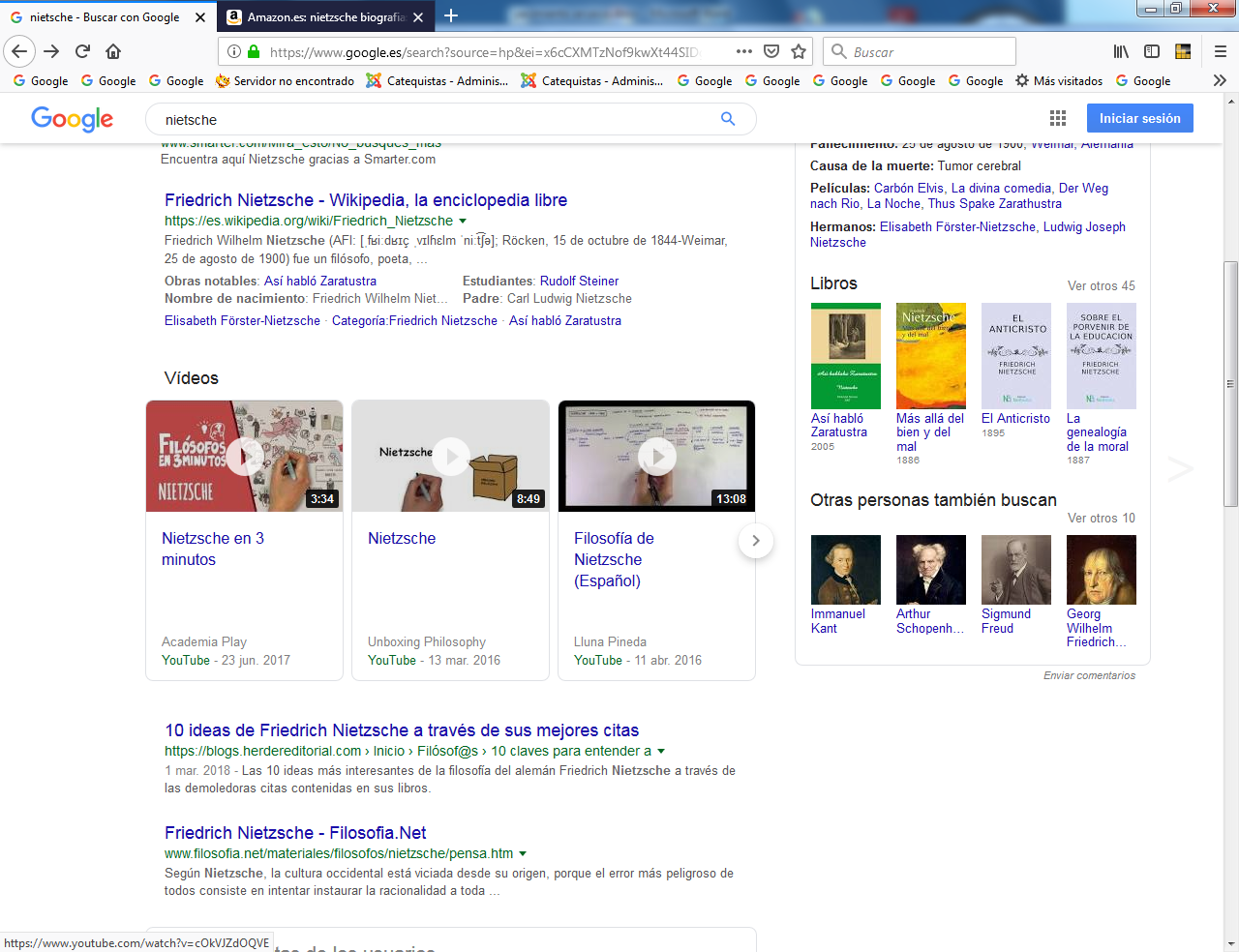 Diez ideas de Nietsche https://blogs.herdereditorial.com/filco/ideas-nietzsche-mejoress-citas/      Nietzsche es uno de los personajes más famosos e influyentes de la filosofía y buena parte de ese éxito viene de sus demoledoras máximas. Perfecto aforista, el filósofo alemán nos ha brindado algunas frases que han pasado a la posteridad, y no sólo en el pensamiento. A partir de una selección de sus citas, hacemos a continuación una guía rápida sobre su pensamiento y su aportación al mundo de las ideas.     1 Irracionalismo“La cultura occidental está viciada desde su origen. Su error, el más pertinaz y peligroso de todos, consiste en instaurar la racionalidad a toda costa”   El ocaso de los ídolos    Uno de los principales fundamentos de la filosofía de Nietzsche es la negación de que el ser humano es un ser racional. Para él, por el contrario, es la irracionalidad su característica principal, de ahí que desprecie a casi todos los filósofos anteriores.2 Consecuencias del racionalismo   “La ciencia ha sido hasta ahora un proceso de eliminar la confusión absoluta de las cosas mediante hipótesis que lo explican todo; un proceso originado en la repugnancia del intelecto por el caos” La voluntad de poder".   Cuando Nietzche critica el racionalismo, ataca también sus consecuencias, como, en este caso, la ciencia. No la idea del conocimiento en sí, sino aquello que representa: la debilidad. El hombre necesita saber, investigar, conocer, etc. porque es un ser débil. No es capaz de aceptar el caos de la realidad. No es capaz de vivir sin certezas.      Primero, usó a los dioses para explicar aquello que no conocía, y después, usó a la ciencia para dar un sentido racional a lo que le rodea. En ambos casos, se equivoca.3 Críticas a los filósofos griegos   “No puede negarse que el error más grave, que jamás fue cometido, ha sido un error dogmático: la invención del espíritu puro y del bien en sí de Platón” Más allá del bien y del mal   Nietzsche era contrario a la mayoría de los filósofos anteriores, pero tenía un punto clave de la historia en el que posar su odio: Sócrates. Desde él en adelante, se había desarrollado esa idea de que el ser humano es un ser racional, manteniéndose la misma durante milenios. Una idea que Nietzsche atacará siempre con saña.4 Contra la religión   “Todos los conceptos de la Iglesia se hallan reconocidos como lo que son, como la más maligna superchería que existe, realizada con la finalidad de desvalorizar la naturaleza, los valores naturales; el sacerdote mismo se halla reconocido como lo que es, como la especie más peligrosa de parásito, como la auténtica araña venenosa de la vida…”   El anticristo     Probablemente uno de los sectores más criticados por Nietzsche es el de la religión, y fue la cristiana la que más sufrió sus ataques. Nietzsche proclamó que Dios había muerto y que los dogmas morales del cristianismo (pacifismo, tolerancia, amor fraterno, etc.) no son más que elementos falsos y manipuladores, fruto de una filosofía débil que trata, mediante dichos principios, de frenar y debilitar al fuerte, con quien de otro modo no puede competir.5 Esclavitud moral   “¿Queréis que el hombre bueno, sea modesto, diligente, bienintencionado y moderado? A mí se me antoja el esclavo ideal”      La voluntad de poder   Esas ideas, supuestamente morales, son vilipendiadas por Nietzsche, que tratará de forjar una nueva visión del hombre en la que primen la fuerza y la determinación.6 Inmoralidad de la ética tradicional   “El triunfo de un ideal moral se logra por los mismos medios inmorales que cualquier triunfo: la violencia, la mentira, la difamación y la injusticia” La voluntad de poder"   Gran parte del trabajo de Nietzsche se basa en demostrar que la mayoría de los principios que defiende la ética anterior a él son falsos. Nada más que meras palabras que están completamente alejadas de la realidad. Detrás de todo supuesto principio moral existe una idea vil. La moral tradicional ha de ser destruida para poder crear una nueva.7 El freno moral al hombre   “La religión ha degradado el concepto del hombre; su consecuencia es la noción de que todo lo bueno, grande y verdadero es de naturaleza suprahumana y sólo se alcanza por obra de la gracia (…) El cristianismo es una doctrina que predica la obediencia”   La voluntad de poder.   Esta cita une ambos conceptos: por un lado, la maldad intrínseca del cristianismo y su ideal moral; por otro, la negación de lo que esa misma entiende que es grande y virtuoso (clemencia, caridad, altruismo, pacifismo). El cristianismo y su código es un freno para el hombre, que le impide llegar a su máximo potencial.   8 La virtud del egoísmo   “¡Cómo pudo enseñarse a despreciar los instintos primordiales de la vida e inventarse un alma, un espíritu, para ultrajar el cuerpo! ¡Cómo puede enseñarse a concebir la premisa de la vida, la sexualidad, como algo impuro! ¡Cómo puede buscarse en la más profunda necesidad vital, en el egoísmo estricto, el principio del mal y, a la inversa, exaltarse el síntoma típico de decadencia, de contradicción de los instintos –el altruismo y el amor al prójimo (alterismo)–, como el valor superior!”       Ecce homo    Egoísmo es una palabra maldita aún hoy. Parece que nada peor puede hacer una persona que ser egoísta. Nietzsche califica de necio tales pensamientos. El hombre es naturalmente egoísta, y está bien que lo sea. Es su vida de la que ha de hacerse responsable, no pedir a los demás que vivan para él. Es él mismo quien ha de solucionar sus problemas y alcanzar sus sueños, sin lloriquear. Todo lo que nace de la naturaleza del hombre es bueno, y nada de lo que defiende el código impuesto podrá cambiar la realidad. Nietzsche odia el altruismo, la obligación moral de que uno sólo es bueno si renuncia a su propia vida para vivir para los demás. Un invento de los débiles para poder vivir a costa de los fuertes y brillantes.9 El Superhombre   “El hombre es una cuerda tendida entre la bestia y el superhombre, una cuerda sobre un abismo”   Así habló Zaratustra  Según Nietzsche, el hombre actual, con su moral decadente y débil, ha de ser superado. ¿Cuál es la meta? Convertirse en Superhombre. Un ser con una moral nueva, poderosa.     El Superhombre determinará sus propios valores y vivirá de acuerdo a la realidad de su naturaleza. El Superhombre tendrá virtudes como la fortaleza, la determinación, la pasión y la crueldad. No dará cuenta de sus actos a nada ni a nadie, porque será un líder que decidirá el qué, cómo y cuándo de todo aquello que ocurra en su vida.10 La superación de la religión“Os diré lo que es el superhombre. Es el sentido de la tierra. ¡Yo os conjuro, hermanos míos, a que permanezcáis fieles al sentido de la tierra y no prestéis fe a los que os hablan de esperanzas ultraterrenas! Son destiladores de veneno. Son despreciadores de la vida; llevan dentro de sí el germen de la muerte y están envenenados. La Tierra está cansada de ellos; ¡muéranse pues de una vez!”   Así habló ZaratustraPara el filósofo alemán, la llegada del Superhombre será la muerte de la religión. Una vez que la humanidad comprenda que ellos son los que deciden su código de valores, que no han de responder ante ningún Dios y que no han de respetar el código moral con que los débiles tratan de dominarlos, todo cambiará. Y no habrá piedad para ellos.    El Superhombre no muestra clemencia, que no es más que un vicio convertido en virtud por los débiles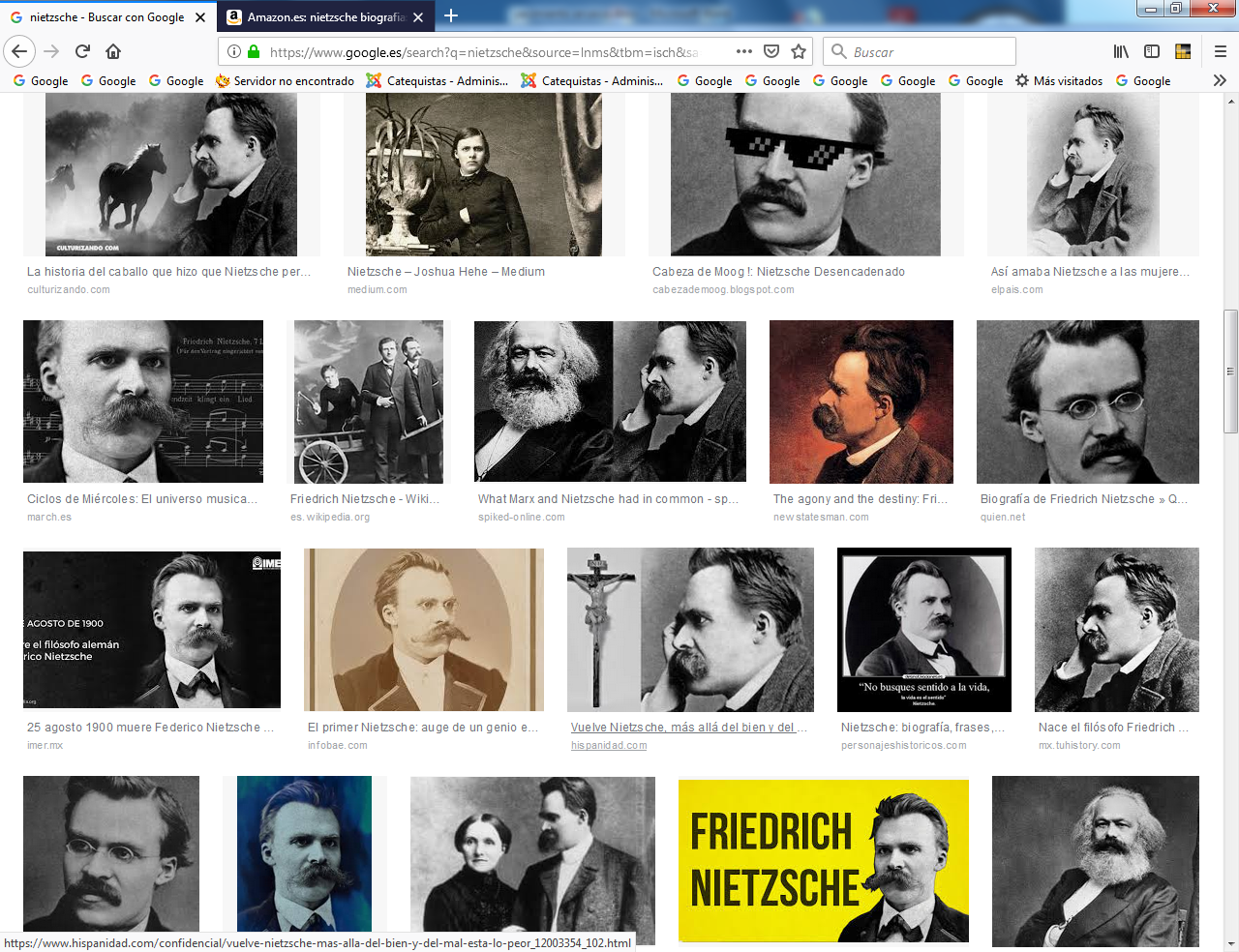 Comienza "Asi hablo Zaratustra"    Cuando Zaratustra tenía treinta años abandonó su patria y el lago de su patria y marchó a las montañas. Allí gozó de su espíritu y de su soledad y durante diez años no se cansó de hacerlo.   Pero al fin su corazón se transformó,  y una mañana, levantándose con la aurora, se colocó delante del sol y le habló así: «¡Tú gran astro! ¡Qué sería de tu felicidad si no tuvieras a aquellos a quienes iluminas!    Durante diez años has venido subiendo hasta mi caverna: sin mí, mi águila y mi serpiente te habrías hartado de tu luz y de este camino. Pero nosotros te aguardábamos cada mañana, te iberábamos de tus sobreabundancia y te bendecíamos por ello.   ¡Mira! Estoy hastiado de mi sabiduría como la abeja que ha recogido demasiada miel, tengo necesidad de manos que se extiendan. Me gustaría regalar y repartir hasta que los sabios entre los hombres hayan vuelto a regocijarse con su locura, y los pobres, con su riqueza.   Paa ello tengo que bajar a la profundidad: como haces tú al atardecer, cuando traspones la montaña  llevando luz incluso al submundo, ¡astro inmensamente rico!   Yo, lo mismo que tú, tengo que hundirme en mi ocaso,  como dicen los hombres a quienes quiero bajar. ¡Bendíceme, pues, ojo tranquilo, capaz de mirar sin envidia incluso una felicidad demasiado grande! ¡Bendice la copa que quiere desbordarse para que de ella fluya el agua de oro llevando a todas partes el resplandor de tus delicias! ¡Mira! Esta copa quiere vaciarse de nuevo, y Zaratustra quiere volver a hacerse hombre.»    Así comenzó el ocaso de ZaratustraZaratustra bajó solo de las montañas sin encontrar a nadie. Pero cuando llegó a los bosques surgió de pronto ante él un anciano quehabía abandonado su santa choza para buscar raíces en el bosque   Y el anciano habló así a Zaratustra:  No me es desconocido este caminante: hace algunos años pasó por aquí. Zaratustra se  llamaba; pero se ha transformado. Entonces llevabas tu ceniza a la montaña: ¿quieres  hoy llevar tu fuego a los valles? ¿No temes los castigos que se imponen al incendiario? Sí, reconozco a Zaratustra. Puro es su ojo, y en su boca no se oculta náusea alguna¿No viene hacia acá como un bailarín?  Zaratustra está transformado, Zaratustra se ha convertido en un ni ño, Zaratustra es un  despierto ¿qué quieres hacer ahora entre los que duermen?  En la soledad vivías como en el mar, y el mar te llevaba. Ay, ¿quieres bajar a tierra? Ay, ¿quieres volver a arrastrar tú mismo tu cuerpo?Zaratustra respondió: «Yo amo a los hombres.»  ¿Por qué, dijo el santo, me marché yo al bosque y a las soledades? ¿No fue acaso porque amaba demasiado a los hombres?  Ahora amo a Dios: a los hombres no los amo. El hombre es para mí una cosa demasiado imperfecta. El amor al hombre me mataría. Zaratustra respondió: «¡Qué dije amor! Lo que yo llevo a los hombres es un regalo.» No les des nada, dijo el santo. Es mejor  que les quites alguna cosa y que la lleves a cuestas junto con ellos - eso será lo que más bien les hará: ¡con tal de que te haga bien a ti! ¡Y si quieres darles algo, no les des más que una limosna, y deja que además la endiguen! «No, respondió Zaratustra, yo no doy limosnas. No soy bastante pobre para eso.» El santo se rió de Zaratustra y dijo: ¡Entonces cuida de que acepten tus tesoros! Ellos desconfían de los eremitas y no creen  que vayamos para hacer regalos. Nuestros pasos les suenan demasiado solitarios por sus callejas . Y cuando por las noches, estando en sus camas, oyen caminar a un hombre mucho antes de que el sol salga, se preguntan: ¿adónde irá el ladrón?¡No vayas a los hombres y quédate en el bosque! ¡Es mejor que vayas incluso a los animales! ¿Por qué no quieres ser tú, como yo, - un oso entre los osos, un pájaro entre los pájaros? «¿Y qué hace el santo en el bosque?», preguntó Zaratustra. El santo respondió: Hago canciones y las canto; y, al hacerlas, río, lloro y  gruño: así alabo a Dios. Cantando, llorando, riendo y gruñen do alabo al Dios que es mi Dios. Mas ¿qué regalo  es el que tú nos traes? Cuando Zaratustra hubo oído estas palabras  saludó al santo y dijo: «¡Qué podría yo daros a vosotros! ¡Pero déjame irme aprisa, para que no os quite nada!» -Y así se separaron, el anciano y el hombre, riendo como ríen dos muchachos.Mas cuando Zaratustra  estuvo solo, habló así a su corazón: «¡Será posible! ¡Este viejo santo en su bosque no ha oído todavía nada de que Diosha muerto!»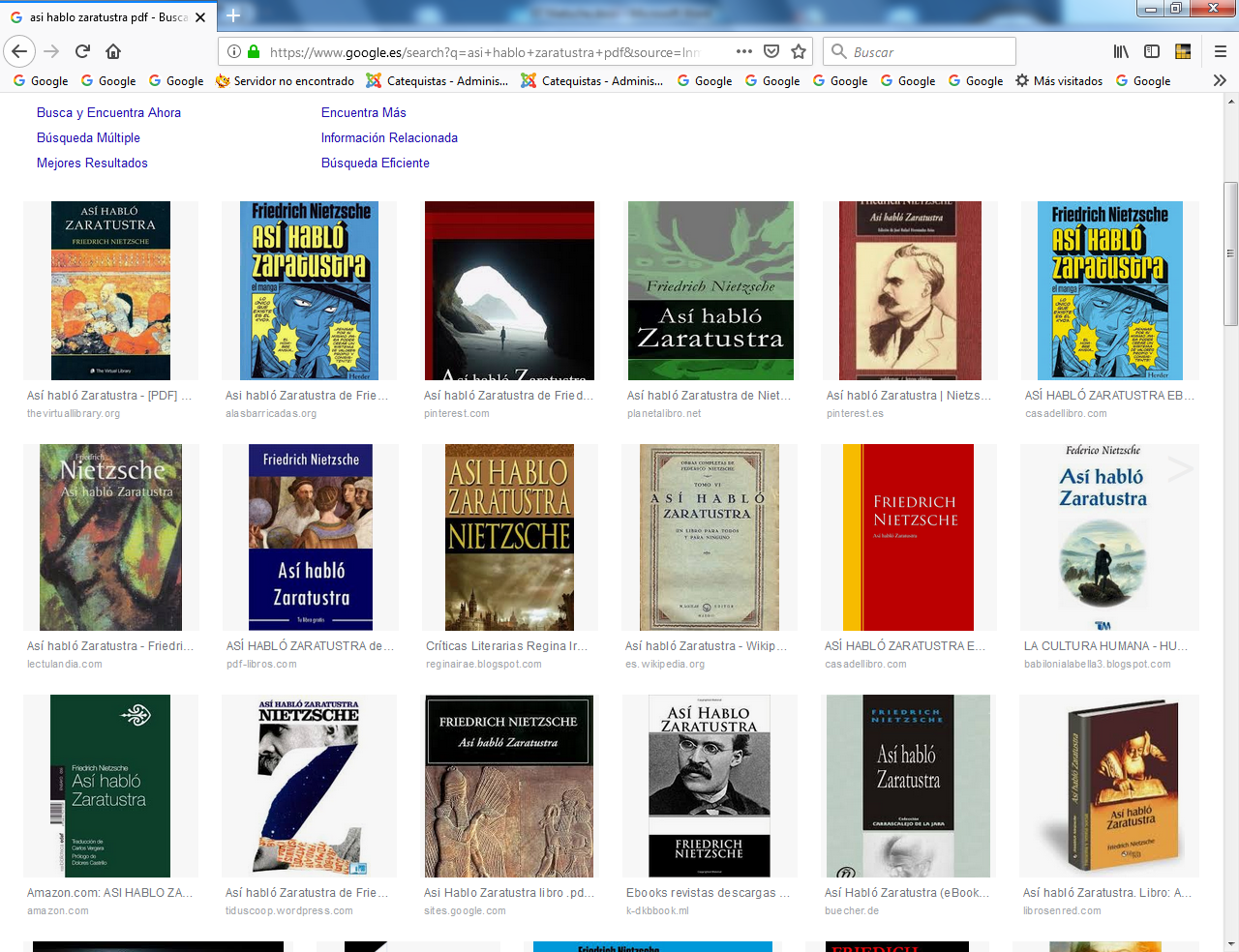 El anticristianismo de Nietsche	    Llama la atención que una mente tan brillante y privilegiada como la de Nietsche desarrollara una obsesiva agresividad contra el cristianismo, rayana en la patología, y prescindiendo por principio de todas las riquezas aportadas por los siglos de cristianismo: en arte, en literatura, en música, en jurisprudencia y en economía.    Una mente como la suya era capaz de ensalzar las riquezas de las sociedades clásicas griega, latina y oriental, incluso la islámica y sólo resaltaba la corrupción de la cristiana. No fue capaz de descubrir los valores de todo tipo latentes en el cristianismo. Pero, preso de una dialéctica hegeliana agresiva, solo fe capaz, acaso por cierto tipo de patología intelectual, de situarse en la agresividad anticristiana, disfrazada por la belleza de su estilo expresivo y la originalidad de sus planteamientos sociológicos.  El peligro latente en sus exposiciones fue precisamente la influencia que tuvo en ámbitos sobre todo juveniles, deslumbrados por su planteamiento originales en favor de la libertad más allá de la etica y de la creatividad por encima de la Historia (Más allá del bien y del mal... Así hablo Zaratustta, Humano demasiado humano, Voluntad de poder... el superhombre)  El tiempo, y sobre todo el nazismo y racismo posterior dejarían para sus sucesores el ofrecer al mundo, sobre todo a Europa,  las consecuencias del racismo, de la violencia en las ideas, de la superación de la conciencia, del desprecio de los sentimientos religiosos, en definitiva de la ausencia o de la lejania de Dios en la vida de los hombres.